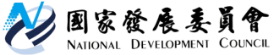 國家發展委員會 新聞稿國發會第99次委員會議新聞稿發布日期：111年6月13日發布單位：國會及新聞聯絡中心國發會今(13)日召開第99次委員會議，111年整體公共建設計畫截至5月底執行金額為1,702億元，與去(110)年同期相較，增加約240億元，經費達成率31.02%為近10年來新高。主委龔明鑫表示，政府將為疫後復興做好準備，請各部會針對執行落後計畫加強督導。此外，交通部陳報「國道1號大華系統至汐止交流道路段拓寬可行性評估」一案，預估建設期程7.25年、總經費需求17.26億元，國道1號五堵至汐止區段拓寬工程完工後，南北雙向國道將調整為各3車道及3m寬標準外路肩，可改善此區段因交流道密集與主線交織匯流所造成的尖峰時段車流壅塞問題，並有效因應未來該區周邊產業發展及重大交通建設所衍生的交通需求。一、落實公共建設督導及防疫作為，加速投入實質建設經費國發會今日報告111年整體公共建設計畫執行進度，截至5月底，計畫經費達成率為31.02%，較去(110)年同期上升5.22個百分點，執行金額1,702億元，亦較去年同期增加約240億元。龔主委表示，已請各部會針對經費執行、進度及重要里程碑落後計畫加強專案督導，並善用工程會公共建設督導會報協調機制，解決跨機關問題，同時依院長近日指示滾動檢討防疫作為，為邁入疫後復原階段做好準備。龔主委指出，政府積極推動前瞻基礎建設，全面性推展全國軌道、水資源、城鄉發展及數位建設等，已逐漸顯現成果。針對執行不佳個案計畫，請主管部會務實檢討執行情形，若確有需調整工作項目、執行策略者，應儘速提報計畫修正，以利建設資源於期程內有效運用。龔主委強調，公共建設推動即將邁入下半年推動高峰期，部分計畫配置較多經費於最後2、3個月執行，將增加經費執行風險及不確定性，請計畫主管部會檢視所屬計畫工作排程及年度經費配置之合理性，彈性調整經費支用，避免過度集中於最後1季執行。本案聯絡人：管制考核處李奇處長辦公室電話：02-2316-5300#6600二、國發會審議通過交通部陳報「國道1號大華系統至汐止交流道路段拓寬可行性評估」案，有效提升該路段之服務水準國發會今日審議通過行政院交議之交通部陳報「國道1號大華系統至汐止交流道路段拓寬可行性評估」案，全案將陳報行政院並建請同意。依交通部說明，國道1號基隆汐止段交流道密集，各匝道與主線間之交織與匯流交通量日益增加，致尖峰時段經常性壅塞，地方政府爰有拓寬之建議；另國道1號大華系統交流道於100年7月31日通車後，已具分流作用，依目前交通量初步分析，國道1號大華系統交流道以北路段，南北雙向服務水準尚可，惟大華系統交流道以南之五堵至汐止路段服務水準稍差，爰規劃辦理本案。本案經交通部高公局評估後，建議國道1號五堵至汐止區段採主線平面拓寬方案，拓寬改善範圍自里程約7k+305至10k+000，路線長約2.7公里，該路段現況北上側為2車道搭配3m寬外路肩，南下側為3車道搭配0.5~0.65m外路肩，拓寬後均配置為雙向各3車道搭配3m寬標準外路肩，並包含調整汐止地磅站為平行式匯入匝道、汐止交流道南出匝道拓寬並新增匝道銜接南下集散道路、汐止系統交流道南入環道先匯併南入匝道再匯入主線等配合改善構想，建設期程約7.25年、總經費需求約17.26億元，由國道公路建設管理基金支應。本計畫預期可有效提升國道1號五堵至汐止段之服務水準(目標年140年主線服務水準均可達到D級以上)，並因應未來該地區周邊產業發展及重大交通建設所衍生之交通需求及交通衝擊。本案聯絡人：國土區域離島發展處彭紹博處長聯絡電話：02-2316-5300#5317